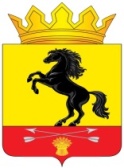                 АДМИНИСТРАЦИЯМУНИЦИПАЛЬНОГО ОБРАЗОВАНИЯ       НОВОСЕРГИЕВСКИЙ РАЙОН         ОРЕНБУРГСКОЙ ОБЛАСТИ                 ПОСТАНОВЛЕНИЕ__15.11.2021________ №  _____828-п___________                            п. НовосергиевкаО внесении изменений в постановление администрации Новосергиевского района от 10.02.2016  № 53-п (в ред.  от 30.10.2020№947-п, от 13.01.2021  № 9-п)В целях реализации прав обучающихся на создание условий, гарантирующих охрану и укрепление здоровья в период образовательного процесса, на основании Федерального закона от 29.12.2012 года № 273-ФЗ «Об образовании в Российской Федерации», п.8.1.6 СанПин2.3/2.4.3590-20, п.1.5. Протокола заседания областного штаба по предупреждению завоза и распространения новой коронавирусной инфекции от 03.11.2021г. № 126, Письма Министерства просвещения РФ от 19.11.2020 № АН-2021/09, Министерства образования Оренбургской области  от 12.11.2021                        № 01-23/8082:1.  Внести  в  п.2.1.1 раздела 2  «Организационные принципы питания» Положения«Об организации питания учащихся в муниципальных общеобразовательных организациях Новосергиевского района» постановления от 10.02.2016г. № 53-п, дополнив  абзацем следующего содержания:«В рамках реализации мероприятий по обеспечению бесплатным горячим питанием учащихся 1-4 классов дополнительно включить в рацион питания продукты, способствующие повышению сопротивляемости организма детей к инфекционным заболеваниям (фрукты, соки, йогурты и другие ежедневно) для дополнительного обогащения рациона питания детей микронутриентами в эндемичных по недостатку отдельных микроэлементов в регионах использовать специализированную пищевую продукцию промышленного выпуска, обогащенную витаминами и микроэлементами, а также витаминизированные инстантные напитки промышленного выпуска, использовать на повышение качества и наполнения предоставляемого рациона питания экономию средств субсидии на реализацию мероприятий по организации бесплатного горячего питания обучающихся начальных классов, сложившуюся при реализации указанных мероприятий, в случаях полного или частичного перевода обучающихся 1-4 классов на карантин или дистанционный формат обучения, введения дополнительных каникулярных периодов с целью профилактики случаев заболевания новой коронавирусной инфекцией и иными инфекционными и вирусными заболеваниями, болезни и отсутствия на занятиях по иным причинам отдельных обучающихся в рамках существующих субвенций.»2. Контроль за исполнением настоящего постановления возложить на заместителя главы администрации Новосергиевского района по социальным вопросам.3. Постановление вступает в силу со дня его подписания и подлежит  опубликованию на  официальном сайте администрации района.Глава администрации района                                                              А.Д. Лыков Разослано: финансовому отделу администрации района, заместителю главы администрации района по социальным вопросам, РОО, орготделу, прокурору. 